« Технология слесарных работ по ремонту техническому обслуживанию сельскохозяйственных машин и оборудования» группа 20.Скурыдин Н.М.Урок 107-108. Хранение машинХРАНЕНИЕ МАШИН1. ИЗНОС МАШИН В НЕРАБОЧИЙ ПЕРИОД2. ВИДЫ И СПОСОБЫ ХРАНЕНИЯ МАШИН3. МАТЕРИАЛЬНО-ТЕХНИЧЕСКАЯ БАЗА ХРАНЕНИЯ МАШИН4. ТЕХНОЛОГИЧЕСКОЕ И ТЕХНИЧЕСКОЕ ОБСЛУЖИВАНИЕ МАШИН ПРИ ХРАНЕНИИ5. ПОРЯДОК ХРАНЕНИЯ СОСТАВНЫХ ЧАСТЕЙ, ПРИБОРОВ И ОБОРУДОВАНИЯ НА СКЛАДАХ И ОБМЕННЫХ ПУНКТАХ6. МАТЕРИАЛЫ ДЛЯ КОНСЕРВАЦИИ СЕЛЬСКОХОЗЯЙСТВЕННОЙ ТЕХНИКИИЗНОС МАШИН В НЕРАБОЧИЙ ПЕРИОДХарактерной особенностью эксплуатации машинно-тракторного парка является сезонность использования машин, постоянное воздействие на них разрушающих атмосферных факторов и агрессивных сред (удобрения, ядохимикаты и др.). Большинство сельскохозяйственных машин используется в течение года от 10...15 до 55...60 дней, а остальное время не работают и подлежат хранению. При длительном хранении изменяются размеры и качество материала деталей вследствие коррозии, структурных превращений и остаточных деформаций от собственной массы машин.Коррозия металлов — это самопроизвольное их разрушение вследствие химического или электрохимического взаимодействия с окружающей средой. По характеру разрушения поверхности или объема металла различают сплошную, местную и избирательную коррозии.Сплошная коррозия- наименее опасна, так как материал незначительно теряет свои рабочие свойства.Местная коррозия- характеризуется разрушением отдельных участков поверхности и гораздо опаснее сплошной. К этому виду относятся пятна, язвы, точечная коррозия (питтинг), а также подповерхностная, межкристаллитная и транскристаллитная коррозия.Пятна - появляются в результате разрушения отдельных участков поверхности металла на сравнительно небольшую глубину.Язвы — это более глубокие разрушения, проникающие в слой металла (например, коррозия стали в грунте).Точечная коррозия - (питтинг) связана с образованием точечных поражений, перерастающих в сквозные (например, коррозия нержавеющей стали в минеральных удобрениях).Подповерхностная коррозия - начинается с поверхности, когда защитные покрытия (пленки, лаки и т. п.) разрушены на' отдельных участках. Продукты коррозии оказываются сосредоточенными внутри металла. Обнаружить начало такого разрушения можно только при микроскопическом обследовании. Подповерхностная коррозия часто вызывает вспучивание и расслоение металла.Межкристаллитная — один из наиболее опасных видов местной коррозии, она не разрушает зерна металла, а продвигается вглубь по их менее стойким границам.Транскристаллитная — коррозия, рассекающая металл трещиной непосредственно через зерна. При этих видах коррозии конструкции не изменяют внешнего вида, однако металл быстро теряет прочность и пластичность.Избирательная коррозия- носит специфический характер. Ей подвержены сплавы, содержащие несколько структурных составляющих.По типу агрессивных сред, в которых протекает процесс разрушения металла, коррозия может быть атмосферной, газовой, жидкостной, подземной (в почвах и грунтах) и биологической.На сельскохозяйственные машины во время работы и хранения воздействуют атмосфера, почва, ядохимикаты, органические и минеральные удобрения. Так, на машины для защиты растений и для внесения жидких удобрений влияет жидкостная и атмосферная коррозия. Почвообрабатывающие машины подвергаются абразивному и коррозионному изнашиванию. При этом потери металла в год составляют 1,2...1,4% общего количества активной части металла, используемого в земледелии.Почвенная коррозия - на машины может воздействовать и в нерабочий период, если рабочие органы и другие детали не очищены от почвы и пожнивных остатков или хранятся на земле. Поскольку продолжительность хранения сельскохозяйственных агрегатов в несколько раз превышает длительность их использования, то и коррозионные разрушения металлов за время хранения машин, особенно если не соблюдаются правила консервации, могут достигнуть большей величины, чем в период их работы.Скорость процесса коррозии зависит от агрессивности среды, продолжительности ее воздействия, температуры воздуха, состояния поверхности металла (состава и структуры защитной пленки), химического состава металла и наличия механических напряжений, особенностей конструкции (наличие сварных швов, болтовых и заклепочных соединений, сочетание отдельных элементов, образующих полости или щели, в которых конденсируется влага).На долговечность многих деталей сельскохозяйственных машин решающее влияние оказывает не общее коррозионное поражение, а глубина питтинга.Глубина питтинга, возникающего на незащищенных изделиях, хранящихся в закрытом помещении, составляет 0,015 мм в год и практически не влияет на их долговечность. Глубина же коррозионных поражений изделий из стали, хранящихся на открытой площадке, в три раза, а на поверхности почвы в 14... 15 раз больше.Атмосферная коррозия деталей сельскохозяйственных машин может увеличиться в 10 раз и более при наличии агрессивных сред — минеральных и органических удобрений, ядохимикатов, почвы. Частицы загрязнений, оставшиеся после очистки машин, при наличии влаги являются химически активными и ускоряют процессы коррозии.Самые глубокие питтинги образуются при коррозии деталей в нитрофоске и медном купоросе. Из органических удобрений наиболее коррозионно активны торфонавозощелочной и торфожижевой компосты, наименее— экскременты коров и навоз на их основе, а также низинный и верховой торф.Коррозионные поражения деталей сельскохозяйственных машин во время хранения. Незаконсервированные поверхности рабочих органов плугов, сеялок, культиваторов, дисковых борон и других сельскохозяйственных машин в период хранения окисляются и покрываются ржавчиной. Загрязнения на деталях увеличивают коррозию, так как в сочетании с влагой они могут создавать активную электрохимическую среду, вызывающую интенсивные процессы коррозии. В первую очередь коррозия поражает незащищенные поверхности. В одних случаях она появляется из-за разрушения защитной пленки краски (при транспортировке, работе ит. п.), в других — из-за нарушения правил хранения.Нижние части сельскохозяйственных машин (сошники, опорные катки, ходовые колеса и др.), изготовленные из простых углеродистых конструкционных и малолегированных сталей, в отличие от деталей, удаленных от почвы и не имеющих контакта с ней, корродируют интенсивнее. Глубина поражения некоторых деталей достигает недопустимо больших размеров. Так, если оси, семенные ящики, защитные кожухи, рамы за год поражаются на глубину 0,02...0,07 мм, то детали рабочих органов и опорных частей, соприкасающихся с почвой, — на глубину 0,42...0,44 мм.Коррозия наиболее опасна для сборочных единиц, работающих при циклических или ударных нагрузках (пружины, пружинные лапы культиваторов, оси, валы и т. д.). Срок службы деталей из-за усталостных разрушений на практике очень часто сокращается на 40... ...60%. При анализе изломов, деталей (лап культиватора, валов и т. д.) установлено, что началом многих разрушений послужили язвы и питтинг от коррозии.Старение и другие виды разрушений.Под действием солнечного света (солнечной радиации), кислорода и озона воздуха, а также атмосферных осадков, резких перепадов температуры и механических воздействий детали и сборочные единицы машин, изготовленные изрезины и резинотекстиля, полимерные материалы и лакокрасочные покрытия подвергаются процессу старения, то есть разрушению.Старение — изменение физико-химических свойств материалов в процессе их эксплуатации с течением времени; оно обусловлено процессами деструкции, то есть распадом основных цепей макромолекул.На различных стадиях старения полимерных и резинотекстильных материалов изменяются их свойства: теряется масса, снижается эластичность, уменьшается сопротивление на удар, сжатие и изгиб, повышается твердость, изменяется внешний вид (выцветание, растрескивание). При совместном воздействии озона и солнечных лучей резина разрушается наиболее интенсивно. Неблагоприятное влияние также оказывают попавшие на детали, изготовленные из резинотекстиля, топливно-смазочные материалы, которые вызывают разбухание и размягчение резины. Этим и объясняется быстрый выход из строя не подготовленных к хранению . резиновых шин, прорезиненных ремней, гидрошлангов и других деталей. Из-за нарушения правил хранения срок службы пневматических шин может снижаться в среднем на 10... 15% в год.Детали из прорезиненной ткани, дерева, текстиля и кожи при повышенной влажности воздуха покрываются плесенью, поражаются микроорганизмами, растрескиваются, теряют прочность. Основная причина разрушения древесины — гниение.Текстильные материалы весьма гигроскопичны. Поглощая воду, они изменяют многие механические и физические свойства: плотность, размеры, прочность и т. д.Вредное и даже разрушающее действие оказывают на неработающие машины и их сборочные единицы длительные статические нагрузки. Например, крупногабаритные сборочные единицы и агрегаты машин (жатки, подборщики, рамы), не установленные в горизонтальное положение на подставки или стоящие на неровных площадках, подвергаются деформациям (изгибам, перекосам), которые усиливаются под действием скопившейся на них снежной массы. Именно поэтому в некоторых случаях наблюдается деформация рам и платформ жаток, пальцевых брусьев режущего аппарата и др. Статические нагрузки испытывают также различные пружинные и регулировочные механизмы и сборочные единицы машин. Если на период длительного хранения пружины не ослабить, то они потеряют свою упругость.Таким образом правильное хранение машин имеет исключительно важное значение. Оно позволяет снизить разрушающее действие атмосферных осадков и агрессивных сред, увеличивает срок службы машин, снижает затраты на техническое обслуживание и ремонт, способствует повышению производительности и безотказной работы машин.Организация хранения сельскохозяйственной техники включает вопросы создания и совершенствования производственной базы хранения, специализированной службы машинных дворов, обеспечения хозяйств техно  логическим оборудованием, консервационными материалами, а также внедрением на машинных дворах прогрессивных форм организации и оплаты труда.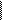 ВИДЫ И СПОСОБЫ ХРАНЕНИЯ МАШИНОбщие правила хранения машин и перечень операций по их техническому и технологическому обслуживанию при хранении в хозяйствах установлены ГОСТ 7751—85 «Техника, используемая в сельском хозяйстве. Правила хранения».Различают три вида хранения — межсменное, кратковременное и длительное.1) Межсменное хранение - машины ставят , перерыв в использовании которых составляет до 10 дней.2) Кратковременное— при продолжительности нерабочего периода от 10 дней до 2 мес.3) Длительное — при перерыве в использовании более 2 мес.Машины на межсменное и кратковременное хранение ставят непосредственно после окончания работ, а на длительное не позднее 10 дней с момента окончания работ. Машины, работающие в контакте с агрессивными материалами, ставят на хранение сразу после окончания работ.Существует три основных способа хранения машин:1) в закрытых помещениях;2) под навесом;3) на открытых оборудованных площадках.Лучший способ хранения (хотя и более дорогой) — закрытый, когда машины, сборочные единицы и детали размещают в автогаражах, сараях, складах, в специальных или приспособленных помещениях. Здесь они меньше подвергаются климатическим и атмосферным воздействиям.В закрытых помещениях в основном следует хранить зерноочистительные машины, машины и оборудование по внесению гербицидов и ядохимикатов, сложные уборочные комбайны и другие машины, хранение которых на открытых площадках требует больших затрат труда на их подготовку или приводит к выходу из строя отдельных деталей, сборочных единиц и агрегатов машин.В хозяйствах машины, прошедшие мойку, консервацию, герметизацию и установленные на подставки и т. п., чаще всего хранят на специально оборудованных открытых площадках с твердым покрытием или под навесом, а отдельные детали, сборочные единицы и агрегаты, быстро разрушающиеся от атмосферных воздействий (аккумуляторы, клиновые ремни, втулочно-роликовые цепи и др.), снимают с машин и после соответствующей подготовки сдают на склад.ТЕХНОЛОГИЧЕСКОЕ И ТЕХНИЧЕСКОЕ ОБСЛУЖИВАНИЕ МАШИН ПРИ ХРАНЕНИИ
Технологическое обслуживание машин проводят при подготовке их к хранению и при снятии с хранения, техническое обслуживание — в процессе хранения ГОСТ 7751—85 установлены следующие требования к их проведению.Технологическое обслуживание машин при подготовке к длительному хранению должно включать очистку и мойку машин, доставку на закрепленные места хранения, снятие с машин и подготовку к хранению составных частей, подлежащих хранению в специально оборудованных складах; герметизацию отверстий (после снятия составных частей), щелей, полостей от проникновения влаги, пыли; консервацию машин, составных частей или восстановление поврежденного лакокрасочного покрытия; установку машины на подставки или подкладки.Перед постановкой машины на хранение ее очищают от пыли, грязи, подтеков масла, растительных и других остатков, удобрений и ядохимикатов. Очистку машин от удобрений, ядохимикатов и нефтепродуктов проводят на специальных участках, обеспечивающих нейтрализацию сточных вод.Составные части, на которые недопустимо попадание воды (генераторы, магнето пускового двигателя, реле и др.), предохраняют защитными чехлами. После очистки и мойки машины следует обдуть сжатым воздухом для удаления влаги.Рекомендуемые моющие и очищающие средства приведены в таблице 10.1.При длительном хранении машин на открытых площадках снимают, подготавливают к хранению и сдают на склад: электрооборудование (аккумуляторные батареи, генератор, фары и др.); втулочно-роликовые цепи; приводные ремни; составные части из резины, полимерных материалов и текстиля (шланги гидросистем, резиновые семяпроводы и трубопроводы, тенты, мягкие сиденья, полотняно-планчатые транспортеры и др.); стальные тросы; ножи режущих аппаратов; инструмент и приспособления. Детали для крепления снимаемых составных частей машины устанавливают на свои места. К снятым составным частям прикрепляют бирки с указанием хозяйственного номера машины.При хранении машины в закрытом помещении составные части (кроме аккумуляторных батарей) допускается не снимать с машин при условии их консервации и герметизации.Электрооборудование (фары, генератор, стартер, магнето, аккумуляторные батареи) очищают, обдувают сжатым воздухом, клеммы покрывают защитной смазкой. Аккумуляторы, хранящиеся на складе, бывшие в эксплуатации, полностью заливают электролитом и хранят заряженными в неотапливаемом вентилируемом помещении.В т у л о ч н о -р оликовые цепи очищают, промывают в промывочной жидкости, выдерживают не менее 20 мин в подогретом до 80...90° моторном масле и скатывают в рулон. Допускается хранение втулочно-роликовых цепей в закрытых ваннах, погруженными в отработанное моторное или трансмиссионное масло. Приводные ремни промывают теплой мыльной водой или обезжиривают неэтилированным бензином, просушивают, припудривают тальком и связывают в комплекты. При хранении в закрытых помещениях или под навесом цепи и ремни после подготовки к хранению устанавливаются без натяжения на машины.Разрешается открыто хранить пневматические шины в разгруженном состоянии на машинах, установленных на подставках. Поверхности шин покрывают защитным составом. Давление в шинах при закрытом и открытом хранении снижают до 70% нормального.Наружные п ов е р х н о с т и гибких шлангов гидросистемы очищают от грязи и масла. Допускается хранить шланги на машине. При этим ихпокрывают защитным составом или обертывают изолирующим материалом (парафинированной бумагой, полиэтиленовой пленкой и т. п.).Тросы очищают, покрывают защитной смазкой и сворачивают в мотки.Все отверстия, щели, полости (загрузочные и выгрузные, смотровые устройства, заливные горловины' баков и редуктор, заслонки карбюраторов и вентиляторов, отверстия сапунов гидросистем, выхлопные трубы двигателей и др.), через которые могут попасть атмосферные осадки во внутренние полости машин, плотно закрывают крышками или пробками-заглушками. Для обеспечения свободного выхода воды из системы охлаждения и конденсата сливные устройства оставляют открытыми. Капоты и дверцы кабин должны быть закрыты.Металлические неокрашенные поверхности рабочих органов машин (режущие аппараты, отвалы, ножи, сошники, шнеки и т. д.), детали и механизмы передач, узлов трения, штоки гидроцилиндров, шлицевые и сварные соединения, карданные передачи, звездочки цепных передач, винтовые и резьбовые поверхности деталей и сборочных единиц, а также внешние сопрягаемые механически обработанные поверхности подвергают консервации. Подлежащие консервации поверхности машин очищают от механических загрязнений, обезжиривают и высушивают. Консервацию проводят в соответствии с требованиями стандартов или технических условий на машину конкретной марки.Поврежденную окраску на деревянных и металлических деталях и сборочных единицах, за исключением ремонтного фонда, восстанавливают посредством нанесения на поверхность лакокрасочного или другого защитного покрытия.При длительном хранении внутренние поверхности агрегатов и составных частей (двигателя, гидросистемы, узлов трансмиссии, ходовой части) должны быть законсервированы путем заполнения внутренних полостей рабоче-консервационными или рабочими маслами с последующим проворачиванием механизмов;Рычаги и педали механизма управления устанавливают в положение, исключающее произвольное включение в работу машин и их составных частей. Пружины в натяжных механизмах и приспособлениях разгружают и смазывают защитной смазкой или окрашивают.Машины устанавливают на подставки или подкладки в положение, исключающее перекос и изгиб рам и других узлов и обеспечивающее разгрузку пневматических колес и рессор. Для навесных и полунавесных машин должны быть специальные подставки, обеспечивающие устойчивость, при хранении и удобство при навешивании на трактор. Между шинами и опорной поверхностью должен быть просвет 8...10 см.Состояние машин следует проверять в период хранения в закрытых помещениях не реже одного раза в два месяца, на открытых площадках и под навесами — ежемесячно. После сильных ветров, дождей и снежных заносов проверку и устранение обнаруженных недостатков следует проводить немедленно.При техническом обслуживании машин в период хранения проверяют: правильность установки машин на подставках или подкладках (устойчивость, отсутствие перекосов, перегибов); комплектность (с учетом снятых составных частей машин, хранящихся на складе) ; давление воздуха в шинах; надежность герметизации (состояние заглушек и плотность их прилегания); состояние антикоррозионных покрытий (наличие защитной-, смазки, целостность окраски, отсутствие коррозии); состояние защитных устройств (целостность и прочность крепления чехлов, ящиков, щитов, крышек). Обнаруженные дефекты должны быть устранены. Ежемесячно проверяется плотность электролита в аккумуляторах и при необходимости производится подзарядка.Технологическое обслуживание машин при снятии с хранения включает: снятие машин с подставок (подкладок); очистку и при необходимости расконсервацию машин, их составных частей; снятие герметизирующих устройств; установку на машины снятых составных частей, инструмента и принадлежностей; проверку работы и регулировку машин и их составных частей; очистку, консервацию или окраску и сдачу на склад подставок, заглушек,, чехлов, бирок и т. п.Рекомендуемые материалы, необходимые для проведения технологического и технического обслуживания машин при хранении, приведены в Приложении 3.Рассмотрим особенности хранения машин при межсменном и кратковременном способах хранения.При межсменном хранении допускается хранить машины на площадках и пунктах межсменного хранения или непосредственно на месте проведения работ. Банки, емкости, бункера, баки, трубо- и тукопроводы машин для приготовления и внесения удобрений и ядохимикатов должны быть тщательно очищены до полного удаления остатков удобрений и ядохимикатов. Все отверстия, через которые могут попасть атмосферные осадки во внутренние полости машин, должны быть плотно закрыты крышками. Аккумуляторные батареи должны быть отключены.При кратковременном хранении проводятся очистка и мойка машины, герметизация отверстий, консервация металлических неокрашенных наружных поверхностей, установка машин на подставки или подкладки. Транспортерные ленты (полотняные и прорезиненные) при кратковременном хранении свыше одного месяца на открытых площадках снимают и свернутыми в рулоны сдают на склад. Аккумуляторные батареи отключают. В случае хранения машин при низких температурах или свыше одного месяца аккумуляторные батареи снимают и сдают на склад.Хранение тракторов, самоходных шасси, автомобилей и прицепов. Подготовка двигателя к длительному хранению включает: консервацию поверхностей деталей, расположенных внутри двигателя (внутреннюю консервацию), и промывку системы охлаждения; герметизацию внутренних полостей двигателя; консервацию наружных неокрашенных поверхностей деталей двигателя (наружную консервацию); упаковку двигателя в чехол из полимерной пленки или другого материала (при отсутствии капота).В бак пускового двигателя заливают смесь бензина с антикоррозионной присадкой, в картер и регулятор — рабоче-консервационное масло. При отсутствии (или менее 15% объема) топлива в топливных баках консервацию их следует производить с применением летучих ингибиторов.Рабочие поверхности шкивов привода вентилятора и генератора очищают от следов коррозии и подвергают консервации. Воздухоочиститель очищают, промывают.Открытые шарнирные и резьбовые соединения механизма навески гидросистемы, натяжных механизмов, механизмов подъема, направляющих колес, рулевых трапеций тракторов и автомобилей очищают и "смазывают. Выступающие части штоков гидроцилиндров и амортизаторов покрывают защитной смазкой.Хранение уборочных машин. Наружные поверхности составных частей уборочных комбайнов промывают и обдувают сжатым воздухом до полного удаления остатков влаги. Места скопления пожнивных остатков внутри молотилки очищают и обдувают сжатым воздухом. После обдувки производят дезинфекцию внутренних поверхностей.Консервацию двигателя, топливной аппаратуры и гидросистемы уборочных машин производят так же, как для тракторов.Отверстия во внутренние полости машины закрывают специальными заглушками. Молотилку зерноуборочного комбайна со стороны копнителя закрывают щитом или шторкой из влагонепроницаемого материала.Ножи режущих аппаратов очищают, покрывают защитной смазкой, вставляют в деревянные чехлы-перчатки, обвязывают проволокой и сдают на склад. Допускается хранение ножей режущих аппаратов в закрытых ваннах, погруженными в отработанное моторное или трансмиссионное масло.Штоки гидроцилиндров втягивают внутрь цилиндров, выступающую часть штока покрывают защитной смазкой.У кормоуборочных комбайнов снимают подборщик с измельчителем и устанавливают на копирующие башмаки и специальную подставку, смонтированную на каркасе подборщика. Жатки с тележками устанавливают на подставках. Сменный измельчающий аппарат со швырялкой устанавливают на специальную подставку.У свеклоуборочных комбайнов отсоединяют и снимают погрузочный элеватор корней; корпус элеватора ботвы поднимают до вертикального положения и привязывают к раме машины. Картофелеуборочные комбайны приводят в транспортное положение.Под мотовила жаток уборочных машин длиной более 3 м следует устанавливать разгружающие опоры через каждые 2 м.Хранение почвообрабатывающих, посевных и посадочных машин. Балластные ящики дисковых лущильников, дисковых борон и кольчатых катков освобождают от земли, из водоналивных катков сливают воду. Под рабочие органы плугов и культиваторов, кольчатые и водоналивные катки устанавливают прокладки. Батареи дисковых лущильников и борон поднимают и устанавливают в транспортное положение.Звенья зубовых, ножевых и других борон отсоединяют от ваг и покрывают защитной смазкой, укладывают на подкладки в штабель высотой не более 1 м. Ваги покрывают защитной смазкой и складывают на подкладки возле борон. Под колеса и заделывающие органы посевных и посадочных машин, опущенные в рабочее положение, устанавливают подкладки.Крышки и заслонки сменных и высевающих бункеров и ящиков машин закрывают. Режущие кромки сошников, металлические семян и тукопроводы, наружные детали высевающих, туковысевающих, вычерпывающих л посадочных аппаратов, а также резьбы регулировочных винтов и шарнирных соединений покрывают защитной смазкой.Хранение машин, предназначенных для внесения удобрений и ядохимикатов. Банки, емкости, бункера, баки, трубо- и тукопроводы машин очищают и промывают до полного удаления остатков удобрений и ядохимикатов. После мойки поверхности машин обдувают сжатым воздухом до полного удаления влаги. Консервацию внутренних полостей рабочих емкостей и резервуаров следует проводить летучими ингибиторами (методом распыления или в виде водного раствора) или преобразователями ржавчины. После консервации внутренних поверхностей крышки, заслонки, люки емкостей и баков закрывают.Наружные поверхности резервуаров, баков, кузовов, планки транспортеров, лопасти разбрасывающих барабанов покрывают защитным составом или асфальтобитумным покрытием. Ручные опыливатели и опрыскиватели(Нищают, подвергают консервации и сдают нахранение на склад или в специально отведенное помещение.Хранение землероино-мелиоративных машин.Рабочие органы машин (землеройного типа, ковшовые, фрезерные, роторные и др.) окрашивают или покрывают защитной смазкой. Электродвигатели и двигатели внутреннего сгорания машин подготавливают к хранению в соответствии с эксплуатационной и конструкторской документацией.Составные части насосных станций, дождевальных машин, агрегатов и установок, разборные и гибкие трубопроводы, требующие хранения в закрытых помещениях, демонтируют, подготавливают к хранению и сдают на склад. Допускается длительное хранение широкозахватных установок и агрегатов на открытой площадке без разборки трубопроводов и транспортных колес при условии их фиксации тормозами и расчаливания. Трубы от насосных станций следует хранить на отведенных под навесом площадках в штабелях. Все внутренние полости машин (насосы, трубопроводы, всасывающие и напорные шланги и др.) освобождают от остатков воды. Сливные отверстия закрывают ингибированной бумагой, а пробки сдают на склад.